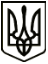 УкраїнаМЕНСЬКА МІСЬКА РАДАЧернігівська областьРОЗПОРЯДЖЕННЯ Від 13 січня 2021 року 	№ 22Про затвердження персонального складу комісії з питань техногенно-екологічної безпеки і надзвичайних ситуацій На виконання рішення 1 сесії Менської міської ради 8 скликання «Про комісію з питань техногенно-екологічної безпеки і надзвичайних ситуацій Менської міської об’єднаної територіальної громади» від 16.12.2020 № 19, керуючись ст. 42 Закону України «Про місцеве самоврядування в Україні»:1. Затвердити персональний склад комісії з питань техногенно-екологічної безпеки і надзвичайних ситуацій Менської міської територіальної громади в слідуючому складі:Голова комісії:Примаков Геннадій Анатолійович – голова Менської міської ради.Перший заступник голови комісії:Гаєвой Сергій Миколайович – заступник міського голови з питань діяльності виконкому Менської міської ради.Заступник голови комісії:Небера Олег Леонідович – перший заступник міського голови Менської міської ради.Секретар комісії:Гречуха Ольга Петрівна – провідний спеціаліст відділу організаційно роботи та інформаційного забезпечення Менської міської ради.Члени комісії:Гнип Володимир Іванович – заступник міського голови з питань діяльності виконкому Менської міської ради;Фурман Анатолій Володимирович – директор КУ «Місцева пожежна охорона» Менської міської ради;Костенко Володимир Васильович – начальник фінансового управління Менської міської ради;Солохненко Світлана Анатоліївна – начальник відділу бухгалтерського обліку та звітності Менської міської ради;Лихотинська Лілія Анатоліївна – начальник відділу архітектури, та містобудування Менської міської ради;Терентієв Павло Олександрович – начальник відділу земельних відносин, агропромислового розвитку та екології Менської міської ради;Москальчук Марина Віталіївна – начальник відділу охорони здоров’я та соціального захисту населення Менської міської ради;Кезля Андрій Вікторович – т. в. о. начальника відділення поліції № 1 Корюківського районного відділу поліції ГУНП в Чернігівській області (за згодою);Солохненко Станіслав Віталійович – начальник дільниці ядра мережі та об’єктів зв’язку № 224/3 м. Мена Чернігівської філії публічного акціонерного товариства «Укртелекому» (за згодою);Луговський Денис Валентинович – начальник районного відділу Управління ДСНС України у Чернігівській області (за згодою);Корнієнко Наталія Іванівна – генеральний директор КНП «Менський центр первинної медико-санітарної допомоги» Менської районної ради;Белашко Олександр Іванович – начальник Менського районного управління Головного управління Держпромспоживслужби у Чернігвській області (за згодою);Разнован Григорій Іванович – генеральний директор КНП «Менська міська лікарня» Менської районної ради;Давидюк Юрій Олександрович – військовий комісар Менського районного територіального центру комплектування та соціальної підтримки.2. Розпорядження № 105 від 27 березня 2020 року (зі змінами та доповненями), вважати таким, що втратило чинність. 3. Контроль за виконанням рішення залишаю за собою.Міський голова								Г.А. Примаков